УКРАЇНАПОЧАЇВСЬКА  МІСЬКА  РАДАВИКОНАВЧИЙ КОМІТЕТР І Ш Е Н Н Явід         березня  2018 року                                                            №  проектПро виділення одноразовоїгрошової допомоги гр. Ярмусь Г.М.              Розглянувши заяву жительки  м. Почаїв вул. Козацька, 10 «а»  гр. Ярмусь Галини Миколаївни, яка просить надати одноразову грошову допомогу на дороговартісне лікування, взявши до уваги довідку Кременецької районної комунальної лікарні від 12.02.2018 року та депутатський  акт  обстеження  від   20 лютого 2018 року та керуючись Положенням про надання одноразової адресної матеріальної допомоги малозабезпеченим верствам населення Почаївської міської об’єднаної територіальної громади, які опинилися в складних життєвих обставинах, затвердженого рішенням виконавчого комітету № 164 від 19 жовтня 2016 року  виконавчий комітет  міської ради                                                     В и р і ш и в:Виділити одноразову грошову допомогу гр. Ярмусь Галині Миколаївні  в   розмірі 2000 (дві тисячі)  гривень.Фінансовому відділу міської ради перерахувати гр. Ярмусь Галині Миколаївні одноразову грошову допомогу.Лівар Н.М.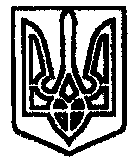 